Пальчиковые игры очень полезны малышам, потому что улучшают координацию мелких движений, а развитие мелкой моторики стимулирует развитие речевых центров в головном мозге. Малыши, которые регулярно занимаются пальчиковой гимнастикой, быстро учатся писать, рисовать, обладают хорошей памятью. Если у ребенка ловкие и подвижные пальчики, то научиться говорить ему не составит труда. Ведь те слова, которые проговаривают взрослые в такт движения пальчиков малыша, легко запоминаются. Для ребенка пальчиковые игры - это мостик между ним и окружающим миром, ведь героями гимнастики обычно являются люди, животные, явления природы и т.д.Игры полезно проводить ежедневно в течение 5 – 10 минут. Государственное учреждение образование «Жлобинский районный центр коррекционно-развивающего обучения и реабилитации»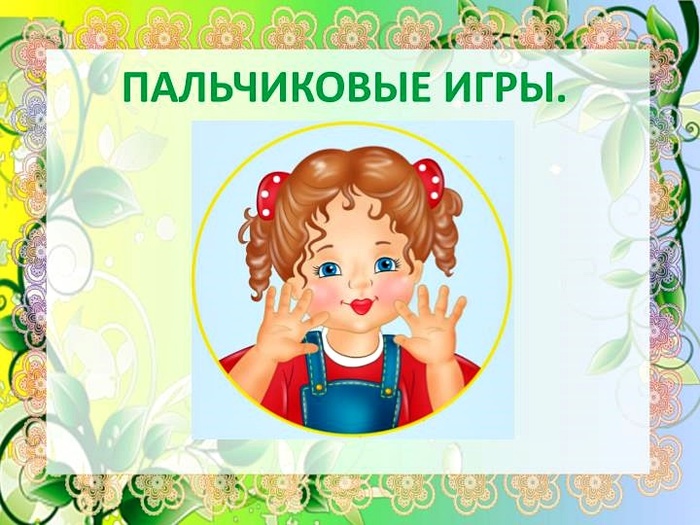 г.Жлобин, 2018КапусткаМы капустку  рубим-рубим. (двигаем ладошками вверх-вниз)Мы морковку трем-трем, (потираем один кулачок о другой)Мы капустку  солим-солим (собираем пальчики).Мы капустку жмем-жмем. (сжимаем и разжимаем кулачки)ЗамокНа стене висит замок (пальчики в замок)Кто его открыть бы смог?Мы замочком постучали( кулачок о кулачок)Мы замочек повертели (повертели ручками в одну сторону)Мы замочек покрутили (повертели ручками в другую сторону)И потом его открыли (разжали пальчики)МышкаРаз, два, три, четыре, пять (перебираем пальчики)Вышла мышка погулять (постукивание пальчиками по бедрам)Мышка лапками скребет (пальчиками скрести по коленкам )Сыра корочку найдет.Съела мышка корку (пальчиками пошевелить около рта)Убежала в норку, (спрятали ручки за спину)Моя семьяЭтот пальчик - дедушка,Этот пальчик - бабушка,Этот пальчик - папочка,Этот пальчик - мамочка,Этот пальчик - я,Вот и вся моя семья!(Поочередное сгибание пальцев, начиная с большого. По окончании покрутить кулачком)ПовстречалисьПовстречались два котенка: "Мяу-мяу!",Два щенка: "Ав-ав!",Два жеребенка: Иго-го!",Два тигренка: "Рр-р!"Два быка,Смотри, какие рога. «Му-у!"(На каждую строчку соединять поочередно пальцы правой и левой рук, начиная с мизинца. На последнюю строчку показать рога, вытянув указательные пальцы и мизинцы).Игры с массажными мячиками.Мячик-ежик мы возьмем, (берем массажный мячик) Покатаем и потрем, (катаем между ладошек) Вверх подбросим и поймаем, (можно просто поднять мячик вверх) И иголки посчитаем, (пальчиками одной руки нажимаем на шипики) Пустим ежика на стол, (кладем мячик на стол) Ручкой ежика прижмем (ручкой прижимаем мячик) И немножко покатаем… (ручкой катаем мячик) Потом ручку поменяем.(меняем ручку и тоже катаем мячик)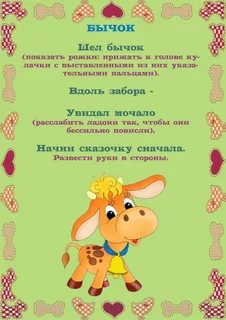 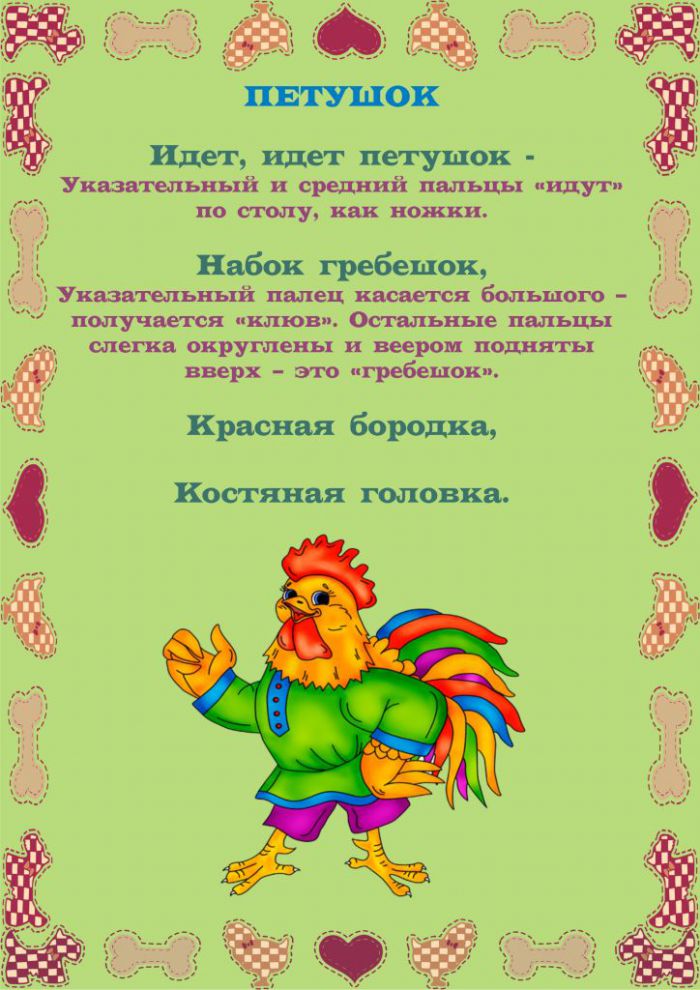 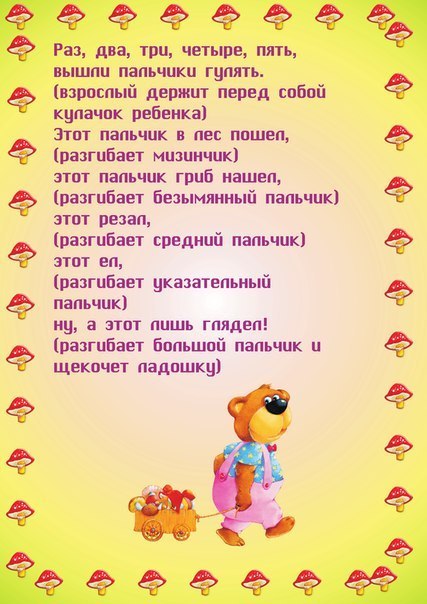 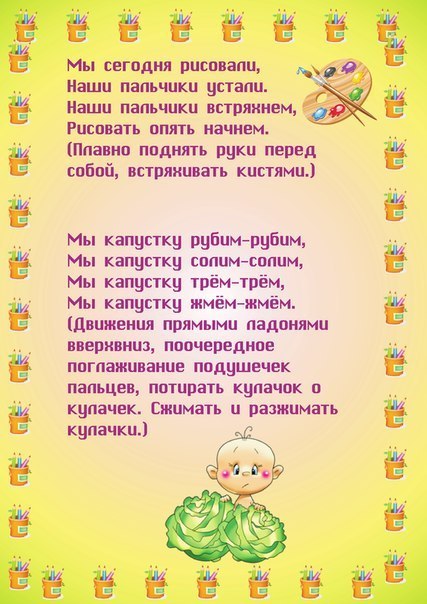 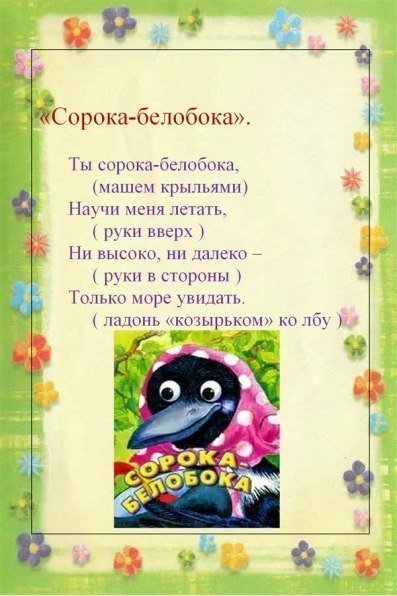 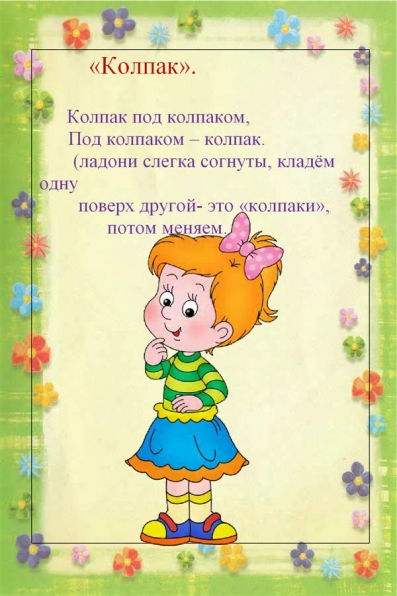 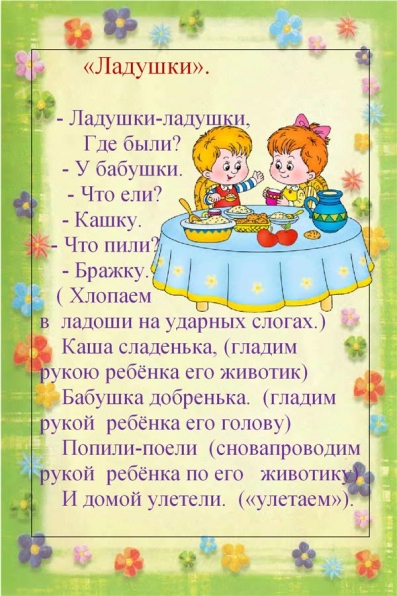 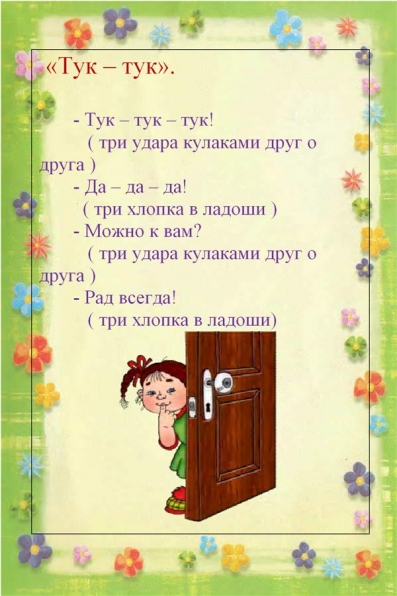 